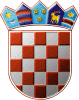 REPUBLIKA HRVATSKAOPĆINSKO IZBORNO POVJERENSTVOOPĆINE GARČINKLASA: 013-03/21-01/02URBROJ: 2178/06-04-21-01GARČIN, 30. travnja 2021.g.Na osnovi članka 22. Zakona o lokalnim izborima („Narodne novine“, broj 144/12, 121/16, 98/19, 42/20, 144/20 i 37/21), Općinsko izborno povjerenstvo Općine GARČIN, odlučujući o prijedlogu kandidature predlagatelja HRVATSKA DEMOKRATSKA ZAJEDNICA - HDZ, utvrdilo je i prihvatilo PRAVOVALJANU KANDIDATURUZA IZBOR OPĆINSKOG NAČELNIKAOPĆINE GARČINKandidat: MATO GRGIĆ; GARČIN, KRALJA TOMISLAVA 55; rođ. 02.01.1961.; OIB: 65207884428; MREPUBLIKA HRVATSKAOPĆINSKO IZBORNO POVJERENSTVOOPĆINE GARČINKLASA: 013-03/21-01/03URBROJ: 2178/06-04-21-01GARČIN, 30. travnja 2021.g.Na osnovi članka 22. Zakona o lokalnim izborima („Narodne novine“, broj 144/12, 121/16, 98/19, 42/20, 144/20 i 37/21), Općinsko izborno povjerenstvo Općine GARČIN, odlučujući o prijedlogu kandidature predlagatelja DOMOVINSKI POKRET - DP, utvrdilo je i prihvatilo PRAVOVALJANU KANDIDATURUZA IZBOR OPĆINSKOG NAČELNIKAOPĆINE GARČINKandidat: TOMISLAV VIDAKOVIĆ; ZADUBRAVLJE, SLAVONSKA ULICA 91; rođ. 30.03.1967.; OIB: 38394081602; MREPUBLIKA HRVATSKAOPĆINSKO IZBORNO POVJERENSTVOOPĆINE GARČINKLASA: 013-03/21-01/04URBROJ: 2178/06-04-21-01GARČIN, 30. travnja 2021.g.Na osnovi članka 22. Zakona o lokalnim izborima („Narodne novine“, broj 144/12, 121/16, 98/19, 42/20, 144/20 i 37/21), Općinsko izborno povjerenstvo Općine GARČIN, odlučujući o prijedlogu kandidature predlagatelja ANTONIJA KODŽOMAN BAŠIĆ, GORAN VELEČKI, GORDANA BIONDIĆ, utvrdilo je i prihvatilo PRAVOVALJANU KANDIDATURUZA IZBOR OPĆINSKOG NAČELNIKAOPĆINE GARČINKandidat: KREŠIMIR VOJTKUF; BICKO SELO, STJEPANA RADIĆA 31; rođ. 06.09.1971.; OIB: 71002561962; MREPUBLIKA HRVATSKAOPĆINSKO IZBORNO POVJERENSTVOOPĆINE GARČINKLASA: 013-03/21-01/05URBROJ: 2178/06-04-21-01GARČIN, 30. travnja 2021.g.Na osnovi članka 53. točke 4. Zakona o lokalnim izborima  („Narodne novine“, broj 144/12, 121/16, 98/19, 42/20, 144/20 i 37/21), Općinsko izborno povjerenstvo Općine GARČIN, sastavilo je i objavljuje ZBIRNU LISTUPRAVOVALJANIH KANDIDATURAZA IZBOR OPĆINSKOG NAČELNIKAOPĆINE GARČINKandidat: MATO GRGIĆHRVATSKA DEMOKRATSKA ZAJEDNICA - HDZKandidat: TOMISLAV VIDAKOVIĆDOMOVINSKI POKRET - DPKandidat: KREŠIMIR VOJTKUFKANDIDAT GRUPE BIRAČAHRVATSKA DEMOKRATSKA ZAJEDNICA - HDZPREDSJEDNICAANA RIZVIĆDOMOVINSKI POKRET - DPPREDSJEDNICAANA RIZVIĆKANDIDAT GRUPE BIRAČAPREDSJEDNICAANA RIZVIĆPREDSJEDNICAANA RIZVIĆ